    Calea 13 Septembrie, nr. 90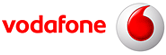 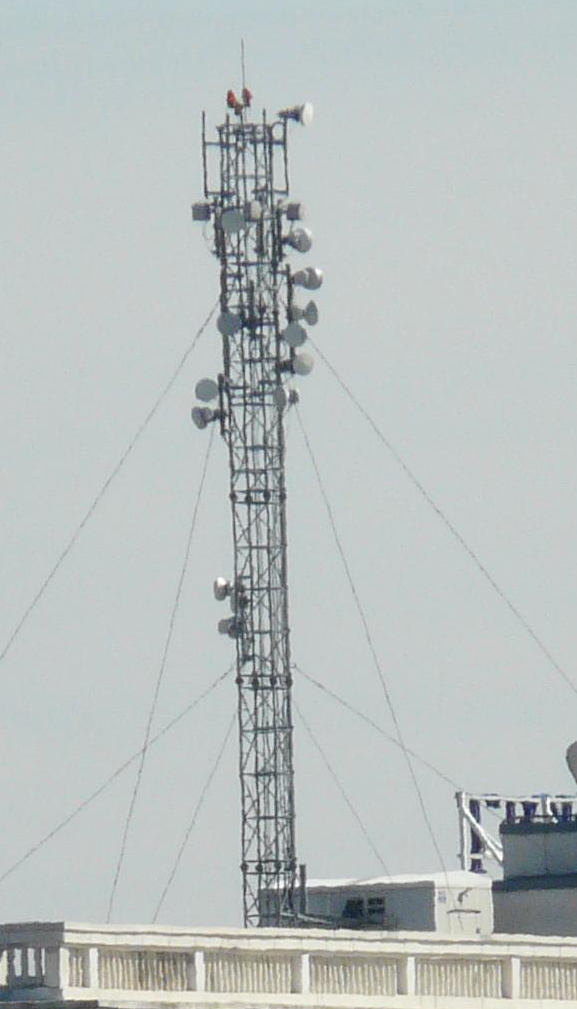 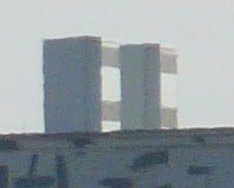 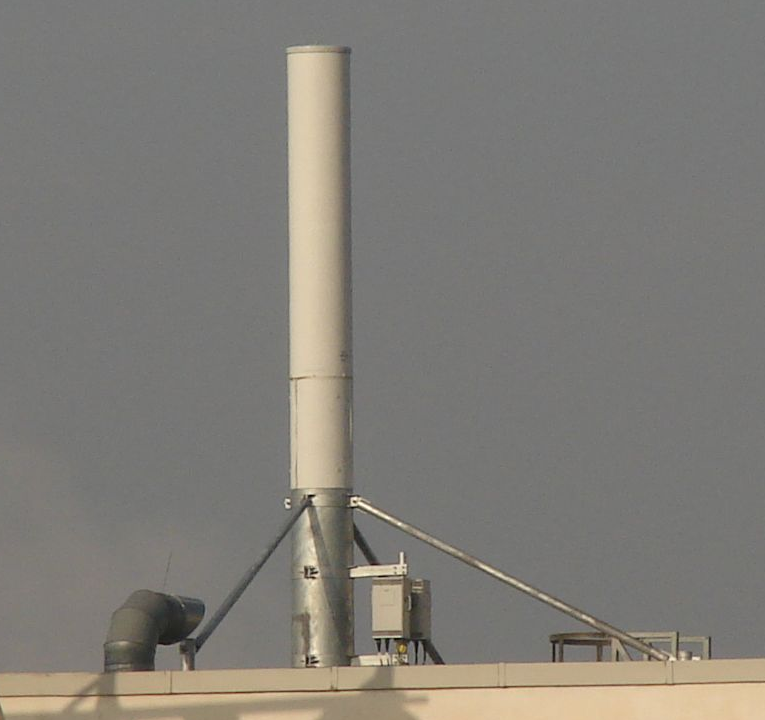 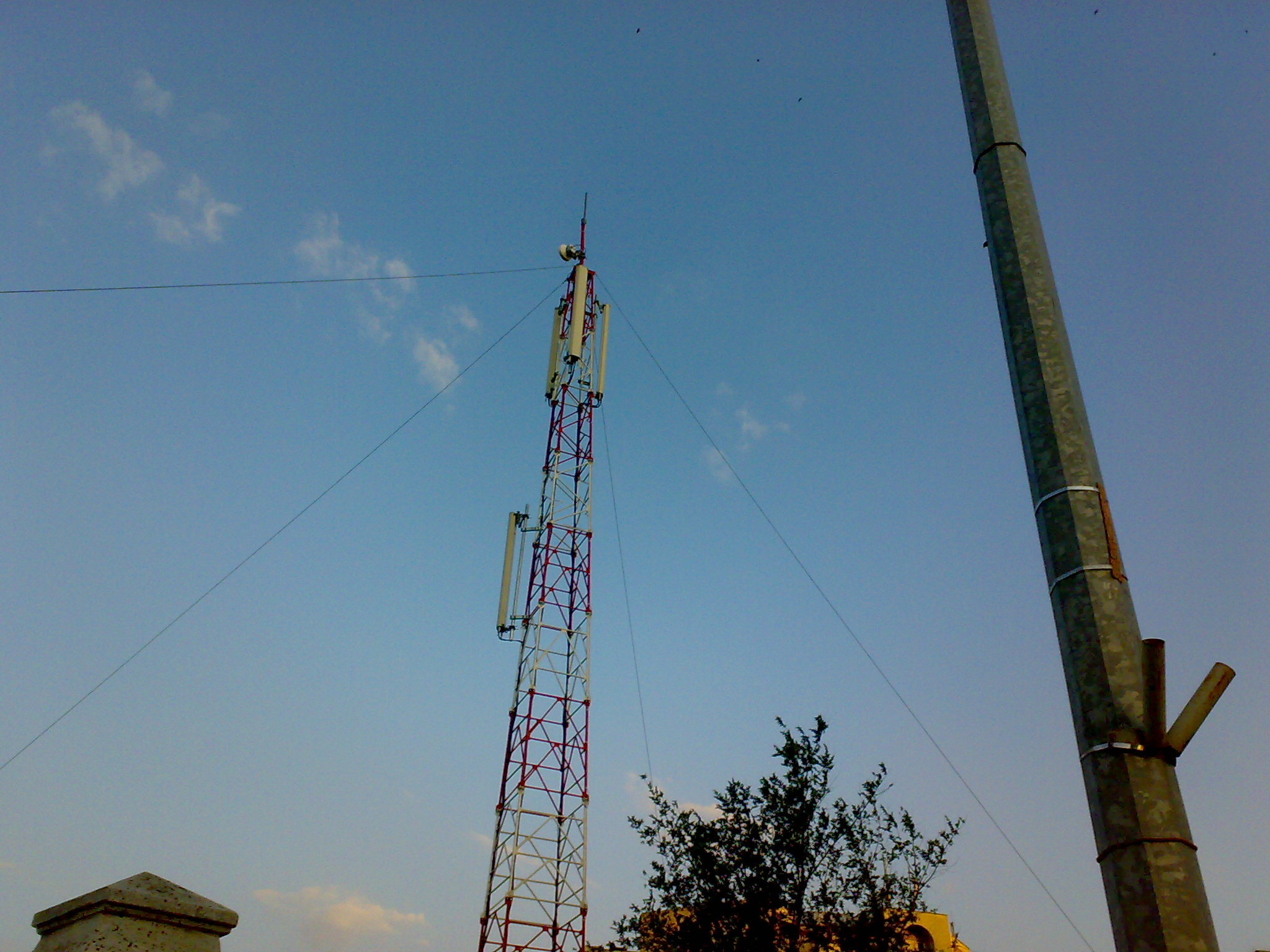  REPEATER MARRIOTT Hotel (Parking Area)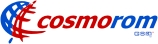  In spatele Hotelului MarriottDa, incredibil ce descoperiri mai fac ! Deci undeva în spatele Mariott-ului (asta explica de ce nu « sug » semnalul de pe Puisor, pentru ca nu este accesibil în spate, site-ul de lânga Municipal având o vizibilitate mult mai buna), cu o antena clasica pentru microcell-urile Cosmorom. Remarc totusi ca în listele Cosmote nu apare, poate din cauza faptului ca este un Repeater ?Interesant faptul ca în lista din 2003 notasem la coloana „informatii” despre CID-ul 812 ca ma întrbam daca nu o fi de la Mariott (Posta)... ce misto’, înseamna ca clar se prindea bine pe acolo din cauza Repeater-ului, si eu banuiam ca BTS-ul acesta ar fi instalat pe Posta Puisor...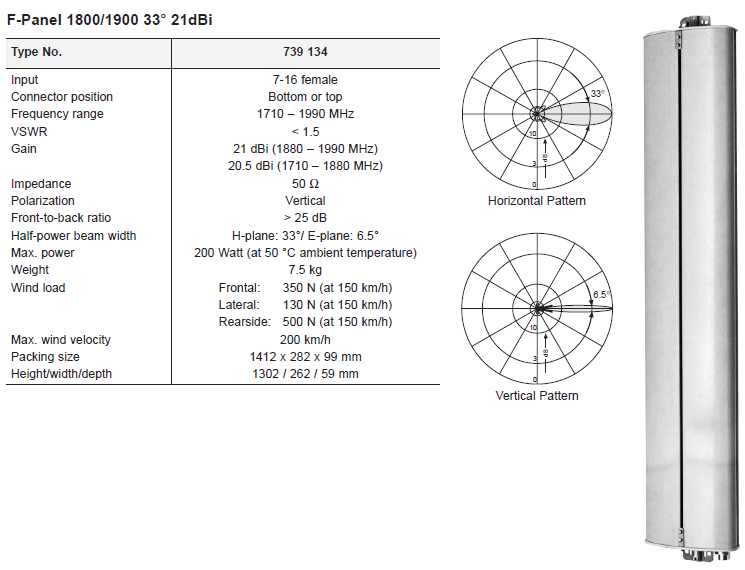 BCCHAfiseazaLACCIDTRXDiverse13Nu afiseaza11142370714H13, H19, H43, H53 RAM 111 dBm2Ter  |  MB 1RAR 235Nu afiseaza11142370734H10, H29, H35, H55 RAM 111 dBm2Ter  |  MB 1RAR 259Nu afiseaza11142370724H6, H24, H45, H59 RAM 111 dBm2Ter  |  MB 1RAR 2